STOICHIOMETRY STEPS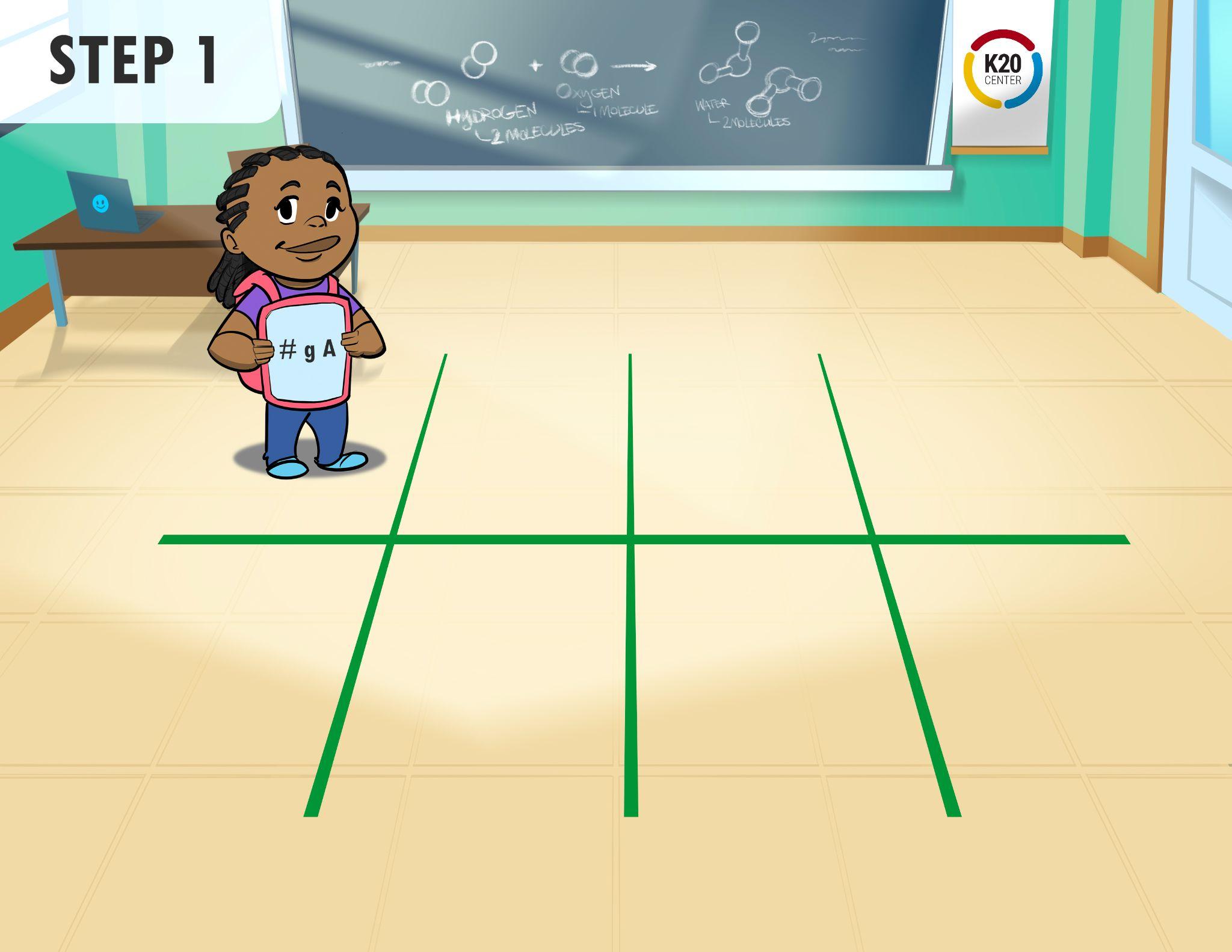 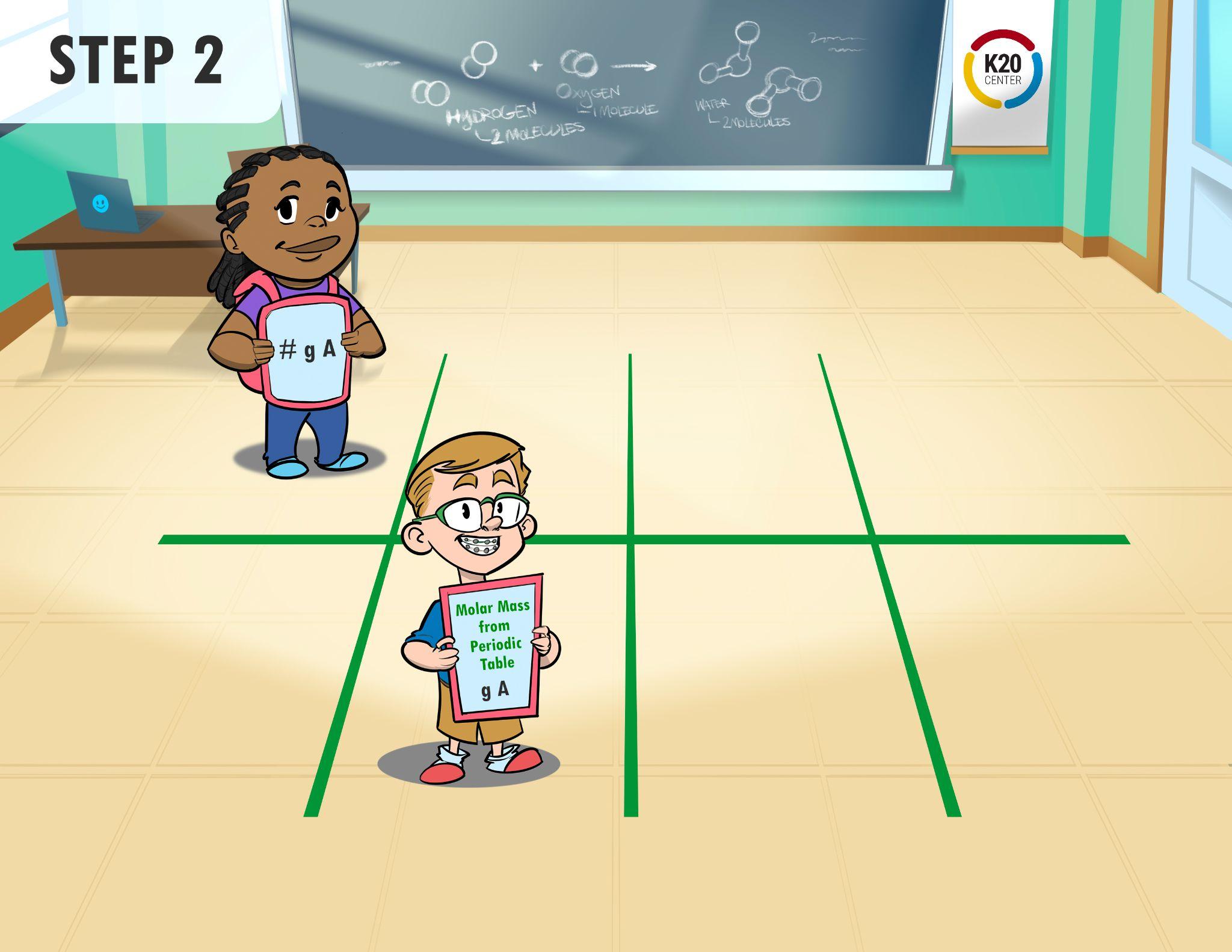 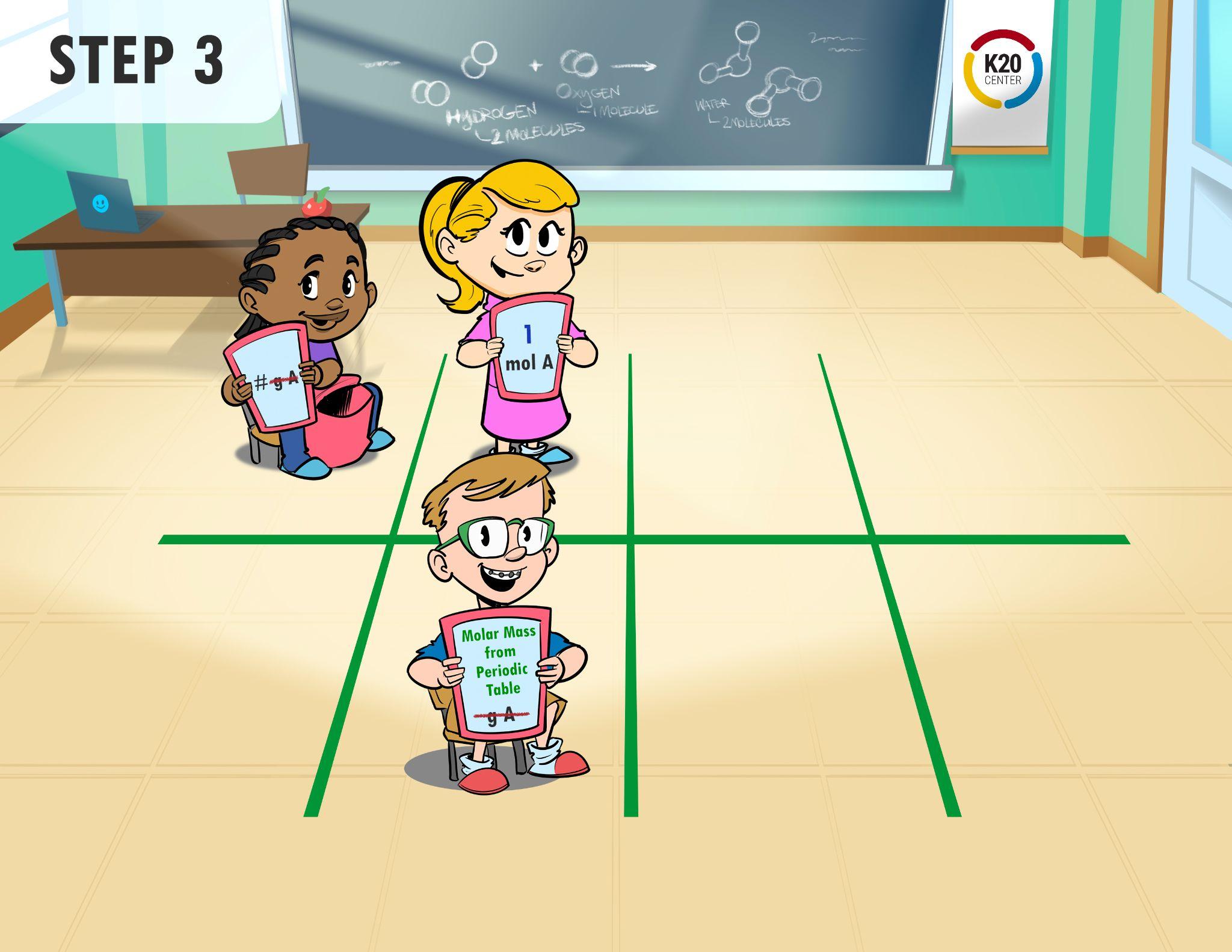 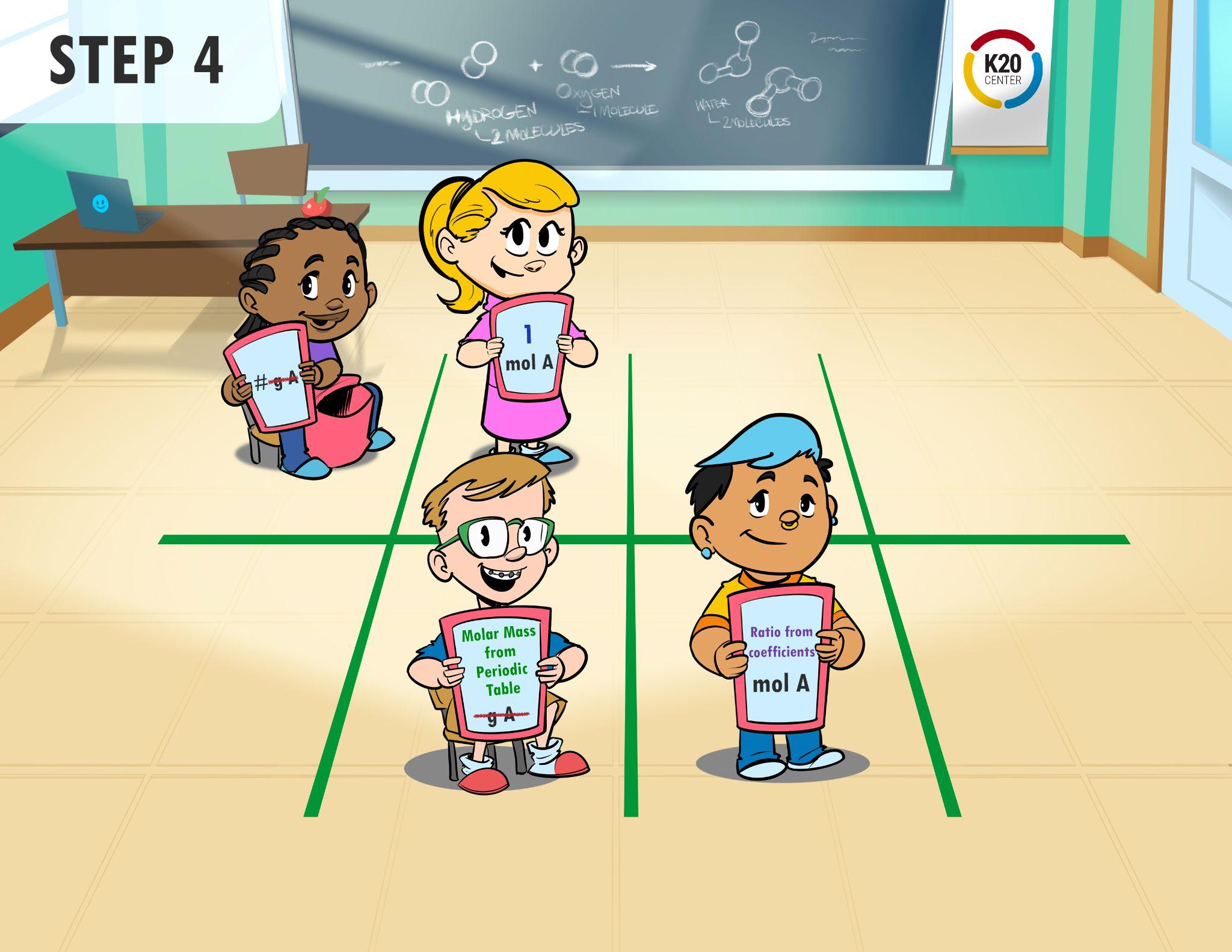 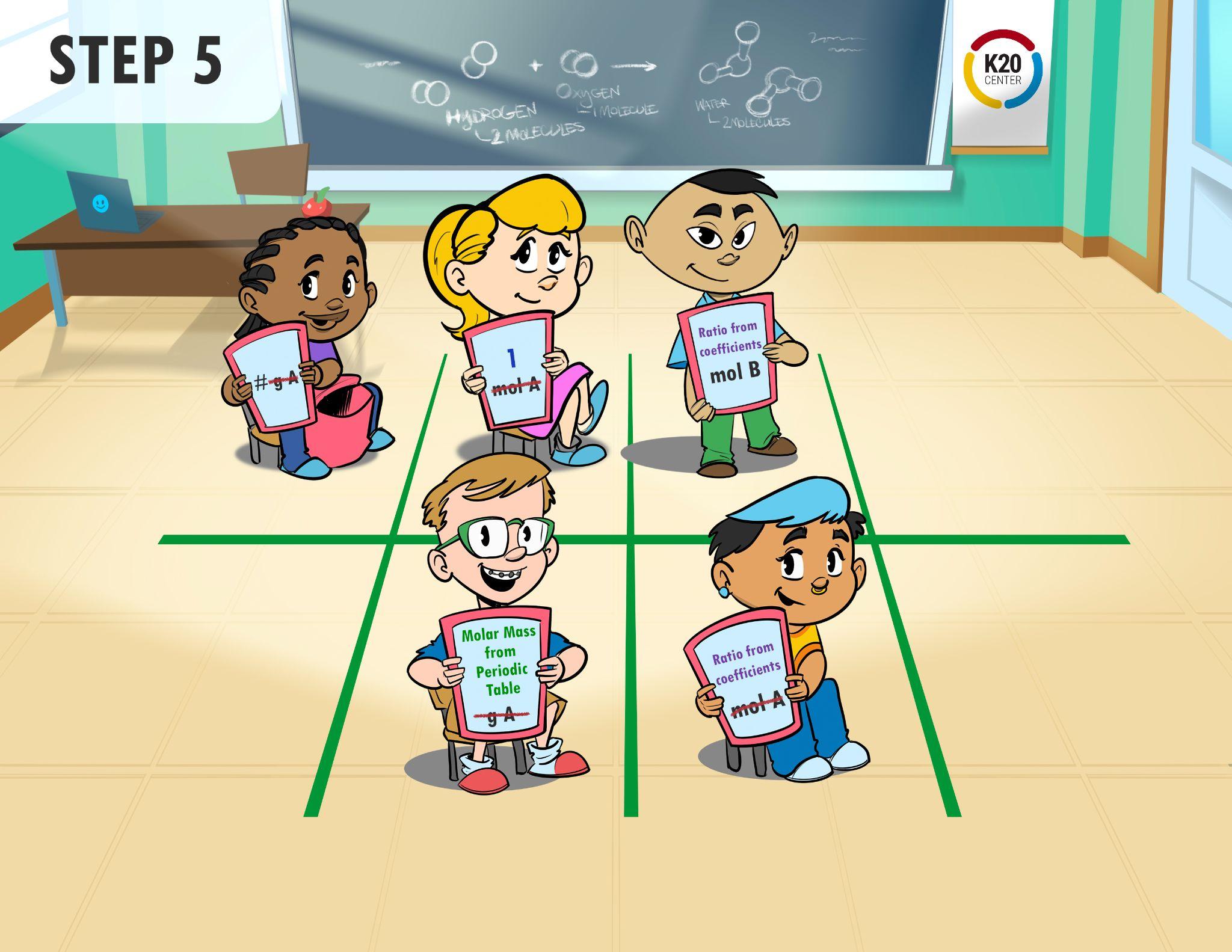 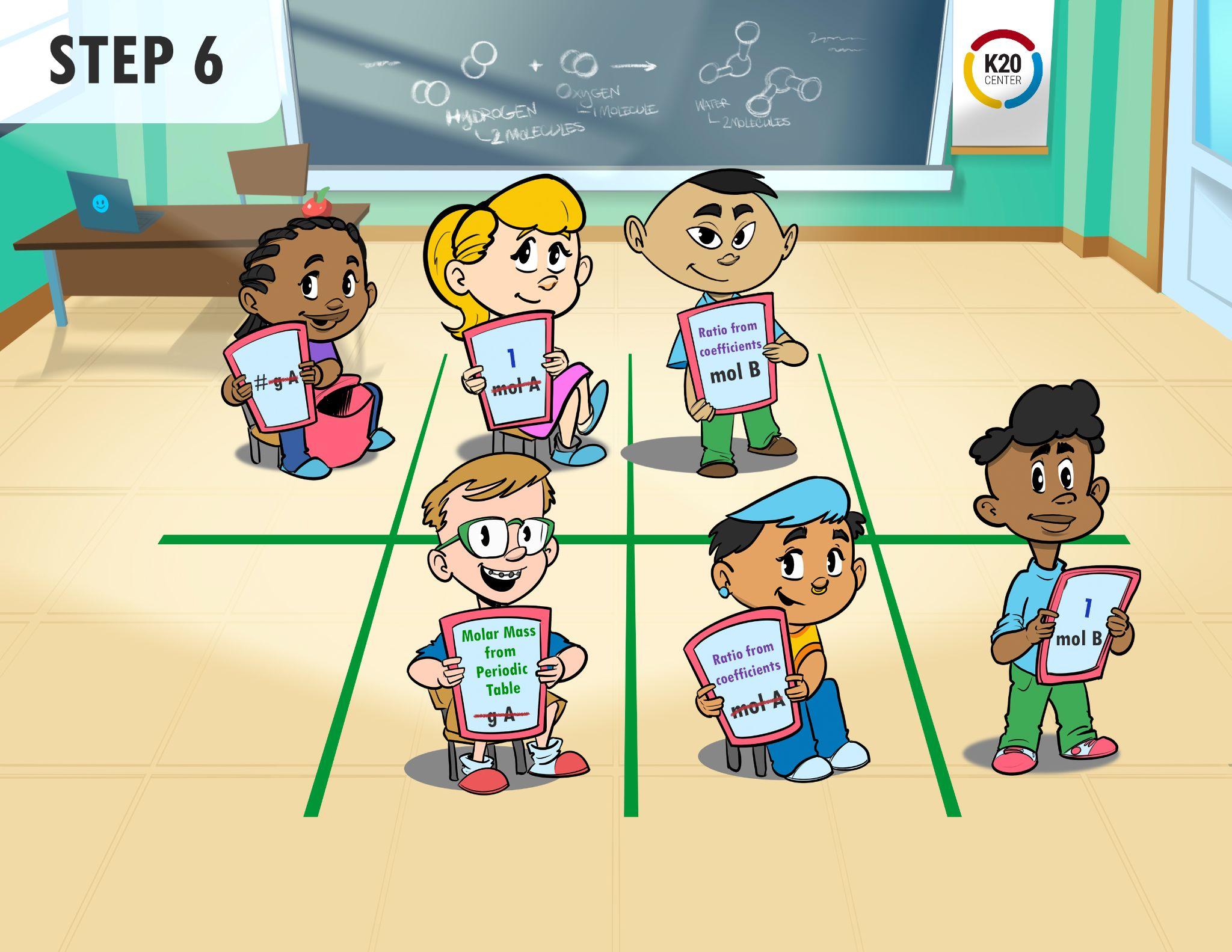 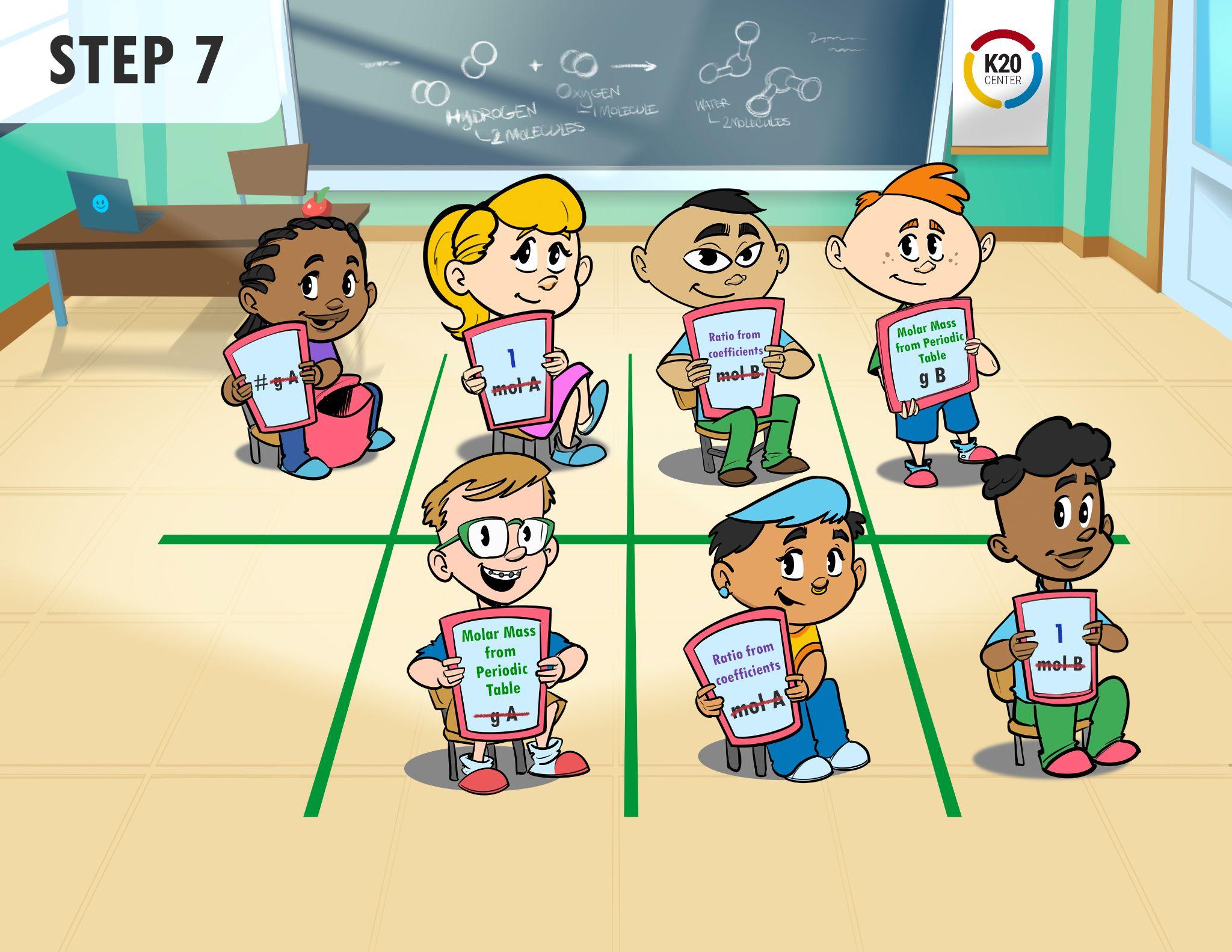 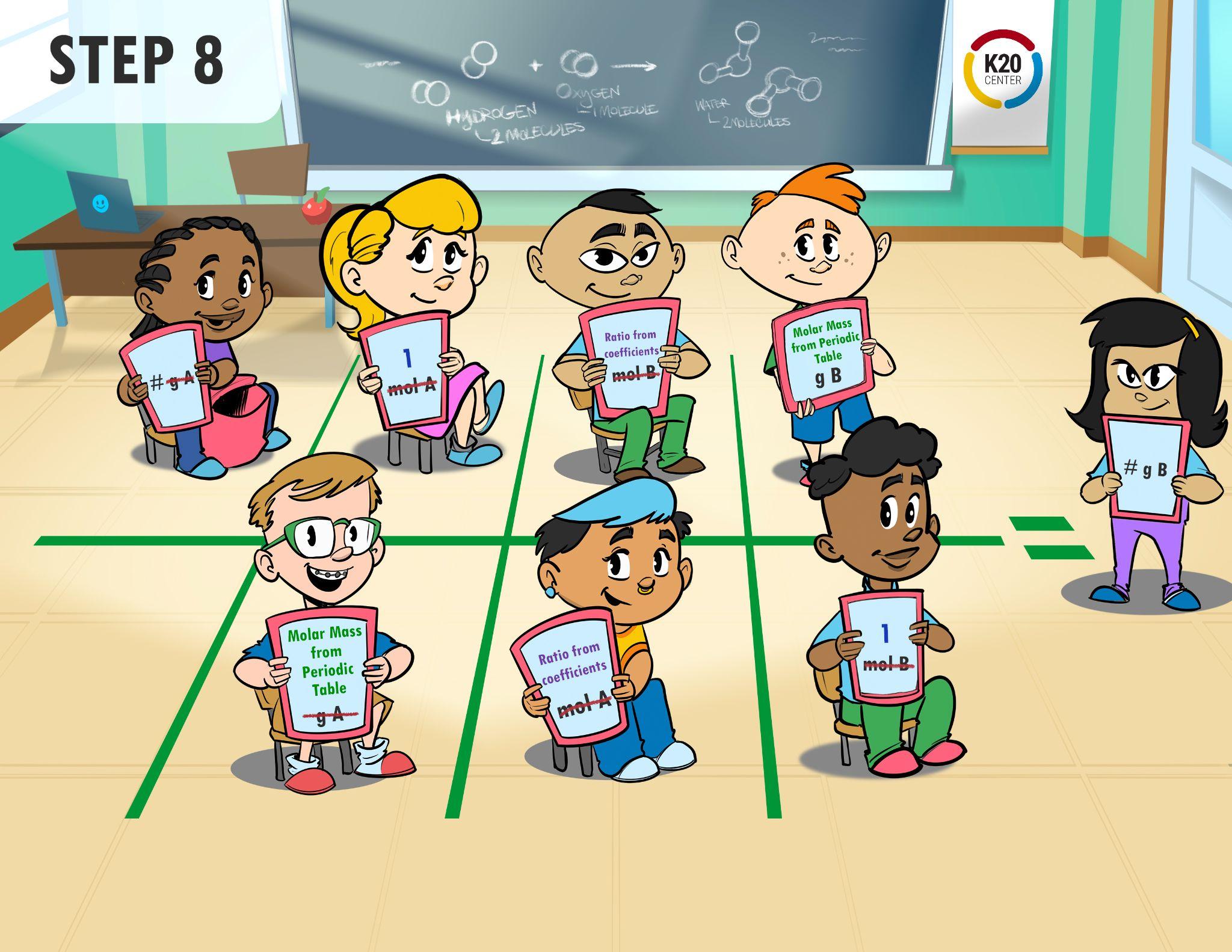 